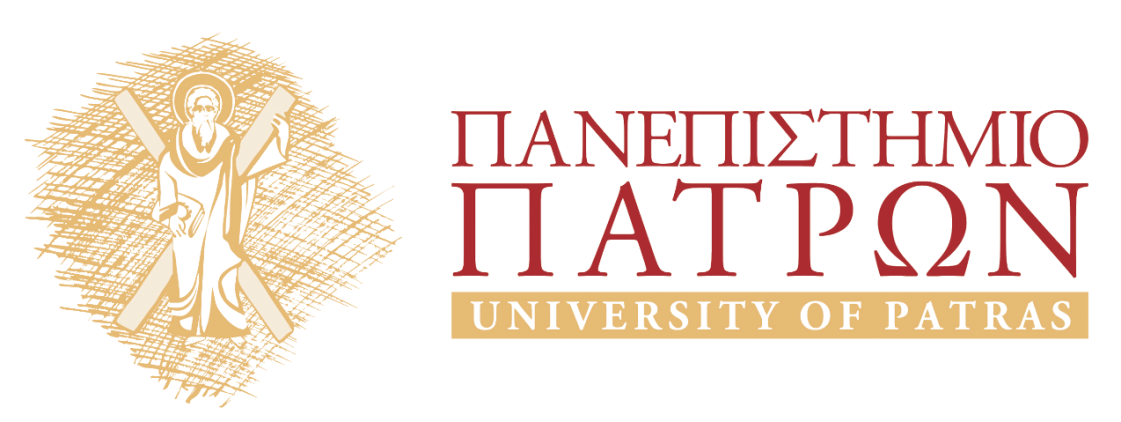 Kant: Ηθική ΦιλοσοφίαΕνότητα 2η: Η αγαθή βούλησηΠαύλος ΚόντοςΤμήμα Φιλοσοφίας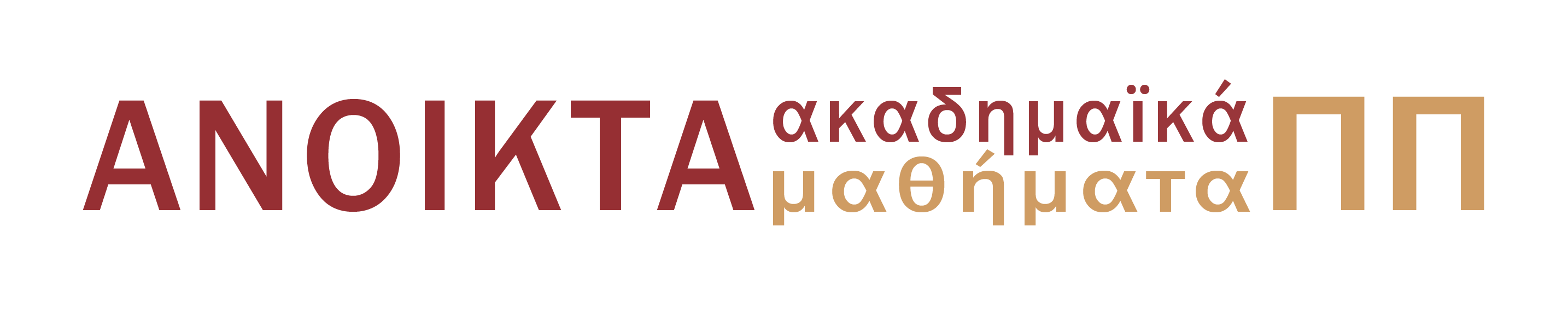 Σκοποί της ενότηταςΣκοπός της 1ης αυτής ενότητας είναι να κατανοηθεί η καντιανή έννοια της “αγαθής βούλησης”. Εισαγωγικές παρατηρήσεις και Εμβάθυνση2.1 Εισαγωγικές παρατηρήσεις: Βασικές έννοιες προς κατανόηση 2.1.1 Σε τι αντιτίθεται η αγαθή βούληση; Η αγαθή βούληση αντιτίθεται:στην ιδιοσυγκρασία (ταλέντα πνεύματος, ψυχικές ιδιότητες). Αντίθετα, η έννοια του «χαρακτήρα» δηλώνει την σταθερότητα και μονιμότητα της βούλησης.στις δωρεές της τύχης (δύναμη, πλούτος, υγεία κ.α.): Αντιτίθεται σε αυτές διότι η βούληση είναι ανεξάρτητη από κάθε εξωτερικό εμπειρικό στοιχείο, πόσο μάλλον όταν αυτό είναι ανεξάρτητο από τις πράξεις του εγώ (π.χ., υγεία). Η αγαθή βούληση είναι προϊόν της ελευθερίας,αντιδιαστέλλεται προς την ευτυχία, την ευδαιμονία. Στον Καντ το να είσαι αγαθός δεν εξασφαλίζει σε καμιά περίπτωση την ευδαιμονία σου. Η ευδαιμονία η δική μας δεν πρέπει να λειτουργεί ως κίνητρο της αγαθότητας (για λόγους που θα μάθουμε αργότερα). Η αγαθή βούληση, δηλαδή, δεν σχετίζεται με την ευδαιμονία. Ένας από τους λόγους είναι ότι η ευδαιμονία εξαρτάται και από την τύχη, όχι μόνο από τη βούληση, άρα δεν αποτελεί προϊόν της ελευθερίας.Η αγαθή βούληση είναι απαραίτητη προϋπόθεση για να είναι κάποιος άξιος ευτυχίας. Η αγαθή βούληση είναι θεμέλιο κάθε αξίας.Όταν είμαστε αγαθοί, είμαστε «άξιοι» της ευδαιμονίας. Αυτό δεν σημαίνει ότι έχουμε κατακτήσει την ευδαιμονία μέσα στον κοινωνικό κόσμο των φαινομένων, αφού η τελευταία εξαρτάται από μια σειρά παραγόντων έξω από τη δική μας δικαιοδοσία.Επικουρικά, ο πρακτικός λόγος δύναται να συλλάβει το αίτημα για ευδαιμονία, δηλαδή μπορεί να ελπίζει ότι με κάποιο τρόπο θα εξασφαλισθεί πως όποιος είναι αγαθός θα είναι και ευδαίμων. Το ον που θα μπορούσε να εξασφαλίσει αυτή τη σύμπτωση αγαθότητας και ευδαιμονίας είναι ο Θεός. Πάντως, σε καμιά περίπτωση, αυτή η ελπίδα, αυτό το αίτημα, δεν θα πρέπει να νοηθεί ως περιεχόμενο ή ως προϋπόθεση του ηθικού νόμου. Ο πράττων θα πρέπει να συλλαμβάνει τον ηθικό νόμο ανεξάρτητα από κάθε ελπίδα για την πραγμάτωση της ευδαιμονίας. 2.1.3	Το ύψιστο αγαθόΠαρόλα αυτά, αν ήθελε κανείς να ορίσει το «ύψιστο αγαθό», δηλαδή την τελειότερη εκδοχή μιας «ηθικής πραγματικότητας», τότε θα έλεγε ότι αυτό συνιστά ένα κόσμο όπου η αγαθότητα (δηλαδή, αυτό που αποτελεί τον όρο κάθε αξίας) και η ευδαιμονία (δηλαδή, σχηματικά, αυτό που αντιστοιχεί στην ικανοποίηση των ανθρώπινων αναγκών και επιθυμιών) συνυπάρχουν. Αυτή είναι, τουλάχιστον, η πρώιμη (υποκειμενικοκεντρική) αντίληψη του Καντ για το «ύψιστο αγαθό» στην ΚΠΛ (107-132). 2.1.4	Η πραγμάτωση των σκοπών μας μέσα στον κόσμοΗ αγαθή βούληση σχετίζεται με σκοπούς χωρίς να εξασφαλίζει την πραγμάτωσή τους. Διότι το να βούλομαι εξαρτάται αποκλειστικά από  μένα και την ελευθερία μου. Ενώ το να πραγματώνω τους σκοπούς της βούλησής μου στον εμπειρικό κόσμο δεν εξαρτάται από μένα αλλά και από τους άλλους και από τους φυσικούς νόμους. Η βούληση των σκοπών είναι ηθικά σημαντική, ενώ η πραγμάτωσή τους όχι.2.1.5	Θα πρέπει, πάντως, να λάβουμε υπόψη μας και τις εξής διακρίσεις:     Η «αγαθότητα» της βούλησης μπορεί να τεθεί με 2 τρόπους: αυστηρό και ελαστικό:αγαθή είναι η βούληση που πράττει το αγαθό για τον ορθό λόγο και μόνο τότε η πράξη έχει κυριολεκτικά ηθική αξία (π.χ. τίμιος είναι κάποιος επειδή πιστεύει στην τιμιότητα). Αυτή η βούληση είναι κυριολεκτικά αυτόνομη (η ελευθερία υπακούει σε ένα  νόμο που δίνει η ίδια στον εαυτό της, τον ηθικό νόμο).αγαθή είναι η βούληση έστω κι αν πράττει το αγαθό για λάθος λόγους. Δηλαδή, αγαθή θα είναι και η βούληση εκείνου που είναι τίμιος για να μην χάσει τους πελάτες του. Αυτή η βούληση είναι αγαθή μόνο με την ευρύτερη έννοια, στο μέτρο που δεν αφήνει τον εαυτό της να πράξει ενάντια στον ηθικό μόνο (να πράξει με τρόπο άτιμο).2.2 Εμβάθυνση2.2.1	Ερμηνείες της αγαθής βούλησης  στον Καντ: 1η ερμηνεία : στην ηθική σφαίρα δεν υπάρχει ηθικός κόσμος αξιών και αξίες εν γένει χωρίς μια υποκειμενικότητα  που συγκροτεί αυτές τις αξίες. Υπάρχουν ηθικές αξίες στα πράγματα και τις πράξει μας; Όχι. Υπάρχουν στο μέτρο που ένα υποκείμενο μπορεί να τις συλλάβει και το υποκείμενο αυτό είναι η αγαθή βούληση. Και συνιστά έσχατο αγαθό, έσχατη αξία, στο μέτρο που είναι η πηγή κάθε αγαθού.Σύμφωνα με την πρώτη αυτή ερμηνεία, η «αγαθή βούληση» δηλώνει απλώς την πηγή κάθε αξίας, δηλαδή κάθε σκοπού, δηλαδή τη γενική ικανότητα να χρησιμοποιούμε την ελευθερία.Το πρόβλημα είναι ότι επειδή ορίζει τη βούληση σε τέτοιο βάθος, ως συνώνυμη δηλαδή της ελευθερίας ως αυτενέργειας, δεν επιτρέπει να διακρίνουμε μεταξύ κακών και αγαθών υποκειμένων και πράξεων. Στην πραγματικότητα, σε αυτή την ερμηνεία το επίθετο «αγαθή» είναι πλέον πλεονασμός,, διότι και η κακή βούληση παράγει κακές αξίες.2η ερμηνεία : η βούληση ως συγκεκριμένη πρόθεση μιας συγκεκριμένης πράξης. Δηλαδή, όταν η βούληση είναι αγαθή τότε, αναγκαστικά, και η πράξη που προκύπτει θα είναι αγαθή. Αλλά μια τέτοια ερμηνεία δημιουργεί, με τη σειρά της, δυσκολίες:Αν μόνο η αγαθή βούληση οδηγεί σε αγαθές πράξεις, τότε το αγαθό στον κόσμο περιορίζεται, διότι ο έμπορος που δεν κλέβει από φόβο μήπως συλληφθεί δεν είναι «αγαθός», αφού δεν τον οδήγησε στην πράξη μια «αγαθή» βούληση που θα του επέβαλε τον κανόνα της τιμιότητας.Πρόβλημα: Αν «αγαθή» είναι η βούληση μιας συγκεκριμένης πράξης, τότε φαίνεται να μην μπορούμε να κρίνουμε πράττονες και τους χαρακτήρες τους, διότι  αυτό το δεύτερο θα απαιτούσε να εισαγάγουμε και ένα κριτήριο μονιμότητας/σταθερότητας της βούλησης σε όλες της τις πράξεις.3η ερμηνεία : η αγαθή βούληση σχετίζεται με το χαρακτήρα, όπου «χαρακτήρας» σημαίνει κάτι που κατακτάται και το οποίο δεν  μειώνει την ελευθερία μας. Τότε, όμως, απαιτούμε από την αγαθή βούληση να πράττει χωρίς καμιά εξαίρεση το αγαθό και, άρα, μία και μόνο κακή πράξη θα ήταν αρκετή να μηδενίσει την αγαθότητα της βούλησης. Το πρ:της﷽﷽﷽﷽﷽﷽τικκλγτήρες τους, διοοριορκόβλημα τότε θα ήταν ότι κάνουμε τους όρους για να έχει κάποιος «αγαθή» βούληση υπερβολικά υψηλούς, με κίνδυνο αυτή να γίνεται κάτι πάνω από τις ανθρώπινες δυνατότητες. Μια διορθωτική λύση θα ήταν να πει κανείς ότι η αγαθή βούληση είναι  αυτή που πράττει κατά κανόνα το αγαθό και έχει συνείδηση των επιμέρους λαθών της και εκφράζει ένα είδος μετάνοιας για τα όποια σφάλματά της.  Για περαιτέρω ανάλυση, βλέπε: Ameriks K., “Kant on the Will”, Grundlegung zur Metaphysik der Sitten, 1993, 45-64.https://books.google.gr/books?id=kszWvyhpq4wC&pg=PA206&lpg=PA206&dq=höffe+grundlegung+zur+metaphysik+der+sitten&source=bl&ots=HCQJuvGeJG&sig=GKV8R3BYVRjK93AJNqjAzRSXvVU&hl=el&sa=X&ei=axiPVKXWJI2LaMGLgvgH&ved=0CFIQ6AEwBQ#v=onepage&q=höffe%20grundlegung%20zur%20metaphysik%20der%20sitten&f=falseΣημειώματαΣημείωμα Ιστορικού ΕκδόσεωνΈργουΤο παρόν έργο αποτελεί την έκδοση Χ.ΥΖ.  Έχουν προηγηθεί οι κάτωθι εκδόσεις:•	Έκδοση Χ1.Υ1Ζ1 διαθέσιμη εδώ. (Συνδέστε στο «εδώ» τον υπερσύνδεσμο). •	Έκδοση Χ2.Υ2Ζ2 διαθέσιμη εδώ. (Συνδέστε στο «εδώ» τον υπερσύνδεσμο). •	Έκδοση Χ3.Υ3Ζ3 διαθέσιμη εδώ. (Συνδέστε στο «εδώ» τον υπερσύνδεσμο).Σημείωμα ΑναφοράςCopyright Πανεπιστήμιο Πατρών, Παύλος Κόντος, 2015. «Kant: ηθική φιλοσοφία. Η αγαθή βούληση». Έκδοση: 1.0. Πάτρα 2015. Διαθέσιμο από τη δικτυακή διεύθυνση:eclass.upatras.gr/courses/PHIL1917Σημείωμα ΑδειοδότησηςΤο παρόν υλικό διατίθεται με τους όρους της άδειας χρήσης Creative Commons Αναφορά, Μη Εμπορική Χρήση Παρόμοια Διανομή 4.0 [1] ή μεταγενέστερη, Διεθνής Έκδοση.   Εξαιρούνται τα αυτοτελή έργα τρίτων π.χ. φωτογραφίες, διαγράμματα κ.λ.π.,  τα οποία εμπεριέχονται σε αυτό και τα οποία αναφέρονται μαζί με τους όρους χρήσης τους στο «Σημείωμα Χρήσης Έργων Τρίτων».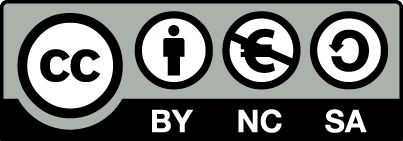 [1] http://creativecommons.org/licenses/by-nc-sa/4.0/ Ως Μη Εμπορική ορίζεται η χρήση:που δεν περιλαμβάνει άμεσο ή έμμεσο οικονομικό όφελος από την χρήση του έργου, για το διανομέα του έργου και αδειοδόχοπου δεν περιλαμβάνει οικονομική συναλλαγή ως προϋπόθεση για τη χρήση ή πρόσβαση στο έργοπου δεν προσπορίζει στο διανομέα του έργου και αδειοδόχο έμμεσο οικονομικό όφελος (π.χ. διαφημίσεις) από την προβολή του έργου σε διαδικτυακό τόποΟ δικαιούχος μπορεί να παρέχει στον αδειοδόχο ξεχωριστή άδεια να χρησιμοποιεί το έργο για εμπορική χρήση, εφόσον αυτό του ζητηθεί.Διατήρηση ΣημειωμάτωνΟποιαδήποτε αναπαραγωγή ή διασκευή του υλικού θα πρέπει να συμπεριλαμβάνει:το Σημείωμα Αναφοράςτο Σημείωμα Αδειοδότησηςτη δήλωση Διατήρησης Σημειωμάτων το Σημείωμα Χρήσης Έργων Τρίτων (εφόσον υπάρχει)μαζί με τους συνοδευόμενους υπερσυνδέσμους.ΧρηματοδότησηΤο παρόν εκπαιδευτικό υλικό έχει αναπτυχθεί στo πλαίσιo του εκπαιδευτικού έργου του διδάσκοντα.Το έργο «Ανοικτά Ακαδημαϊκά Μαθήματα στο Πανεπιστήμιο Αθηνών» έχει χρηματοδοτήσει μόνο τη αναδιαμόρφωση του εκπαιδευτικού υλικού. Το έργο υλοποιείται στο πλαίσιο του Επιχειρησιακού Προγράμματος «Εκπαίδευση και Δια Βίου Μάθηση» και συγχρηματοδοτείται από την Ευρωπαϊκή Ένωση (Ευρωπαϊκό Κοινωνικό Ταμείο) και από εθνικούς πόρους.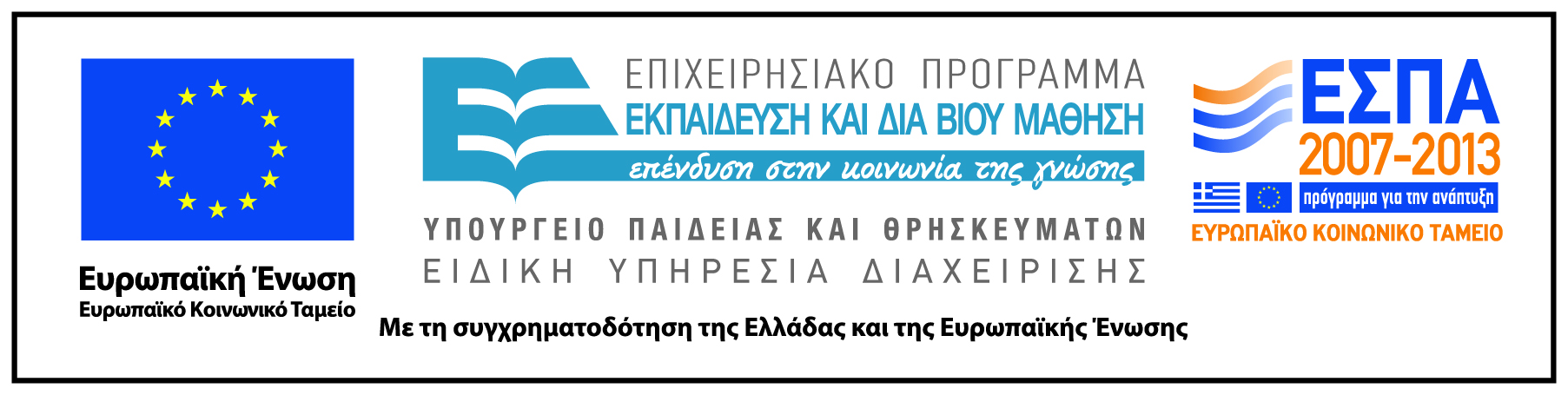 